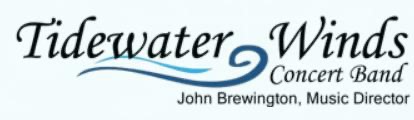 Our Mission Thank you for your interest in auditioning for the Tidewater Winds 2023 Summer Season!  Our mission is to foster and maintain an organization dedicated to the making of music in the Sousa tradition.  Furthermore, it is our charge to maintain the highest aspirations of musical art, creating performances and providing educational training programs for students at the highest level of excellence. Each season we look forward to providing quality enrichment, entertainment, and music education to the community and are excited for your interest in joining us. Student Intern Program Information For over 30 years, the Tidewater Winds has provided a valuable training platform for Tidewater’s advanced student musicians through our Student Intern Program.  This program provides an opportunity for students to gain professional performance experience during our summer season.  Each student intern is paired with a professional musician to mentor them throughout their time with the “Winds.”  Student Interns are encouraged to seek advice/help with the music or any other aspect of playing with the band.  At the end of the season, the student intern is evaluated on preparedness, musical ability, development and progress within the group.  These evaluations will then be made available to the student. Application Process:Applicants must be a member of the top All-District Concert or Symphonic Band, and/or a member of the All-Virginia Band, and currently enrolled in a public or private school band program. Applicants must complete the enclosed Student Intern Registration form, complete with band director and parent signatures. Applicants must have a signed recommendation from the band director or private teacher.  Please make sure recommendations are submitted with this registration form. All applicants must submit a head shot (professional looking selfies are fine) and by Sunday, May 21, 2023.  Audition materials are available on the website TidewaterWinds.org), or scan the QR code at the bottom of the application.  If selected, each intern is required at the end of the season to provide a short essay recapping their experience as part of the Tidewater Winds ensemble. How to Submit an Application  	Please note that this application is for auditions only and does not guarantee a contract. To submit a completed application, please email all materials (application, head shot, letters of recommendation) to our Personnel Manager (personnel@tidewaterwinds.org).  Applications are due one week before the audition (May 14th). Applications submitted after the deadline of May 14th are not guaranteed an audition for the 2023 season.  Incomplete applications will not be accepted (e.g. missing teacher recommendation, missing availability information, missing signatures). Once your application is reviewed, you will receive an email with your audition time on May 21st. Please arrive 30 minutes prior to your audition.Audition Information Audition materials can be found at https://tidewaterwinds.org/news-files-1 or by scanning the QR code at the bottom. Scroll to find your instrument and download the audition material. Bring your music and instrument to the audition, we will have a music stand for you. After your audition you will receive an email indicating if you did or did not win a spot with the Tidewater Winds. As per policy, if you are unable for a rehearsal, you are ineligible to perform at all that week.  No exceptions. Please remember to consider your commute to each performance location.  A 45-60 minute call time is encouraged, while a 30 minute call time is compulsory.   Again, we appreciate your interest in supporting the mission of the Tidewater Winds and our Student Intern Program.  We look forward to hearing your audition!  If you have any questions of concerns, please email our Personnel Manager at personnel@tidewaterwinds.org.  2023 Summer Season Intern Application Name: _____________________________ Instrument(s): _____________________________ E-mail: ____________________________ Phone number: ____________________________ School: ____________________________ Band Director: _____________________________ Band Director Signature: _______________________________________________________ Parents Signature: _____________________________________________________________ Bio: ____________________________________________________________________________________________________________________________________________________________________________________________________________________________________________________________________________________________________________________2023 Tentative Summer ScheduleJuly 3 Concert Band & Big Band Rehearsal		July 4 Concert Band & Big Band Performance 	 WEEK 1						WEEK 2July 9 Big Band Rehearsal & Performance		July 16 Concert Band Rehearsal & July 10 Big Band Performance	Performance	July 11 Big Band Performance			July 17 Concert Band Performance	July 12 Big Band Performance			July 18 Concert Band Performance								July 19 Concert Band Performance	WEEK 3						 July 23 Concert Band Rehearsal & 			WEEK 4Performance						July 30 Concert Band Rehearsal & 	July 24 Concert Band Performance			PerformanceJuly 25 Concert Band Performance			July 31 Concert Band PerformanceJuly 26 Concert Band Performance			Aug 1 Concert Band PerformanceAug 2 Concert Band Performance